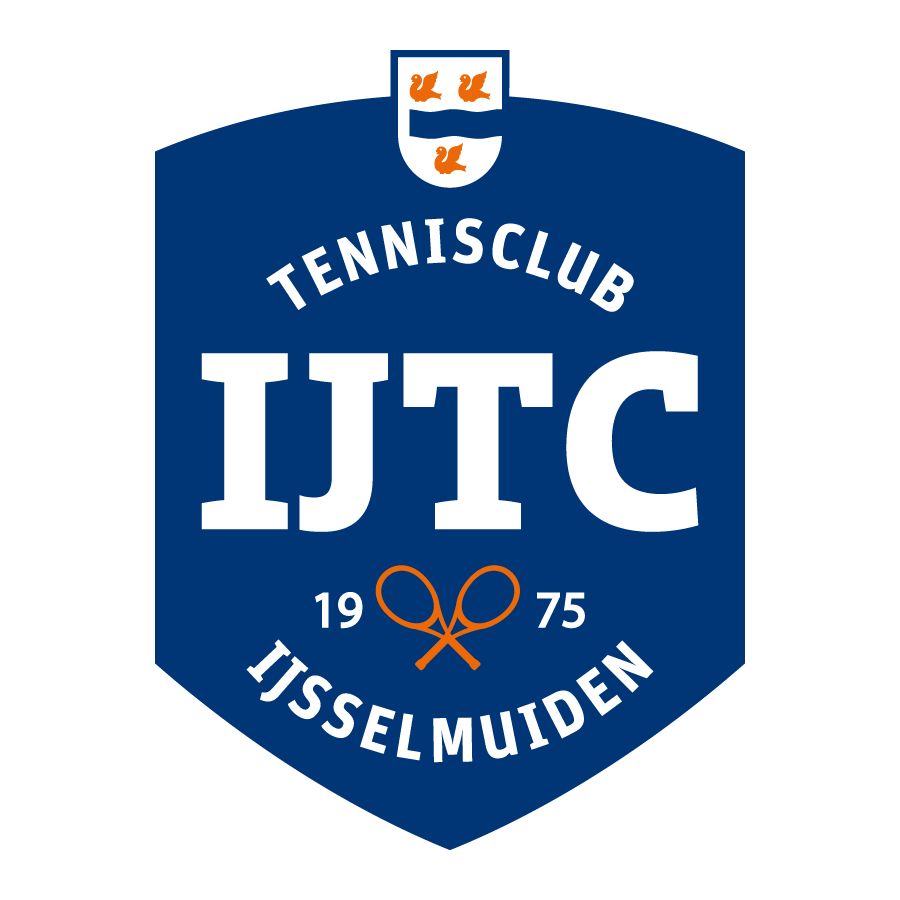 INSCHRIJFFORMULIER 2018Ledenadministratie:                                    Achternaam……………………………………………………. 	Voorletters…………………….Voornaam………………………   Man / Vrouw		Geb. datum….......................Straat..………………………………………			Huis nr………………………..Postcode…………… Woonplaats…..……………………… Telefoon nr……………………..@mail adres ………………………………@.....................................IBAN-nummer:………………………………… Lees op www.ijtc.nl hoe IJTC omgaat met de privacy van uw gegevens.De automatische betaalwijze geeft  recht op een korting van  € 2.50Bij automatische incasso verleent ondergetekende tot wederopzegging, machtiging aan de IJsselmuider Tennis  Club om van de  door U vermelde rekening af te schrijven een bedrag wegens contributie.Tevens moet u een pasfoto meeleveren, of digitaal aanleveren bij de ledenadministratie.  Datum inzending:                     Plaats:				     Handtekening:	*Bij minderjarigen handtekening door een van de ouders cq. verzorger.Jan Willem van AsseltKerkstraat 498277 AD  Grafhorst06-38414335jwasselt@hotmail.comBetaalwijzeBelangrijke vragenjanee* 3x per jaar automatischWilt u tennislessen?* 2x per jaar automatischWilt u competitietennis spelen?*1x per jaar automatischWilt u vrijwilliger worden? (Alleen senior) Wilt u een sleutel van het tennispark?*Niet invullenNiet invullenBondsnummer  Fotonummer